Промежуточная аттестация по окружающему миру (тест) 1 клаccЗа каждый правильный ответ на вопрос 1,2,3 уровня обучающийся получает 1 балл.За каждый правильный ответ на вопрос 4,5 уровня – 2 балла .За неверный ответ или его отсутствие - 0 баллов.Максимальное количество баллов – 10 баллов.Критерии оценивания.Соотношение тестового балла и аттестационной оценки.Задания теста:Уровень 11. Какое время года изображено на картинке? Отметь знаком « V».осень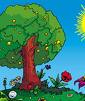 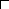 зималетовесна2. Найди картинку, на которой изображен лист клёна. Отметь знаком «V».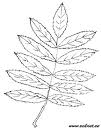 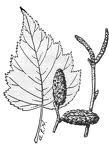 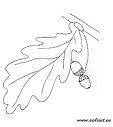 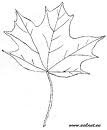 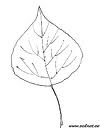 Уровень 23. Обведи, весенние месяца:        сентябрь             июнь                            март                    декабрь         октябрь              июль                            апрель                январь         ноябрь                август                 май                     февраль4. Почему нельзя трогать руками яйца в гнездах диких птиц? Отметь знаком «V».можно повредить яйцаптица бросит гнездоптица испугаетсяУровень 35. К какой группе относятся животные: ёж, белка, мышь, лось?Отметь знаком «V».рыбымлекопитающие (звери)птицы6. Найди государственный флаг нашей страны и раскрась его.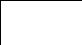 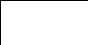 Уровень 47. Продолжи предложения.Я живу в стране ___________________________ .Столица моей Родины – город _________________ .Уровень 58. Заполни таблицу, используя данные.Лисички, мухомор, опята, подберёзовик, белый гриб, поганка, ложные опятаТестовый баллАттестационная оценка5 - 10освоил0 - 4не освоилСъедобные грибыНесъедобные грибы